Приложение к проектуФРАГМЕНТ КАРТЫ                                               ПРЕДЛОЖЕНИЕ градостроительного зонирования территории города                     из Правил землепользования и застройки 	              городского округа город Дзержинска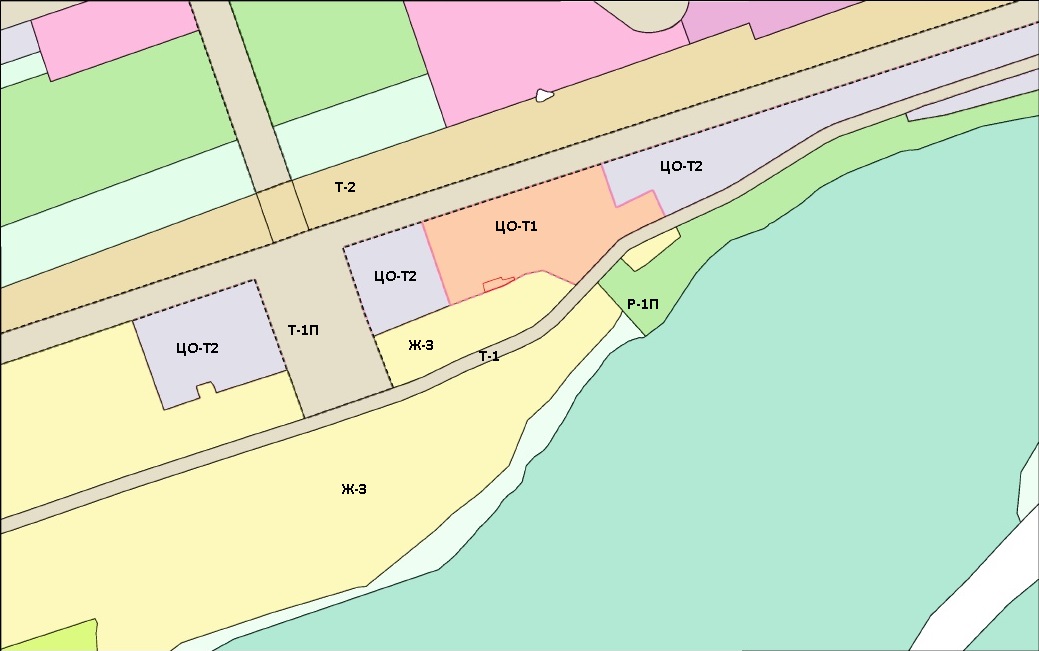 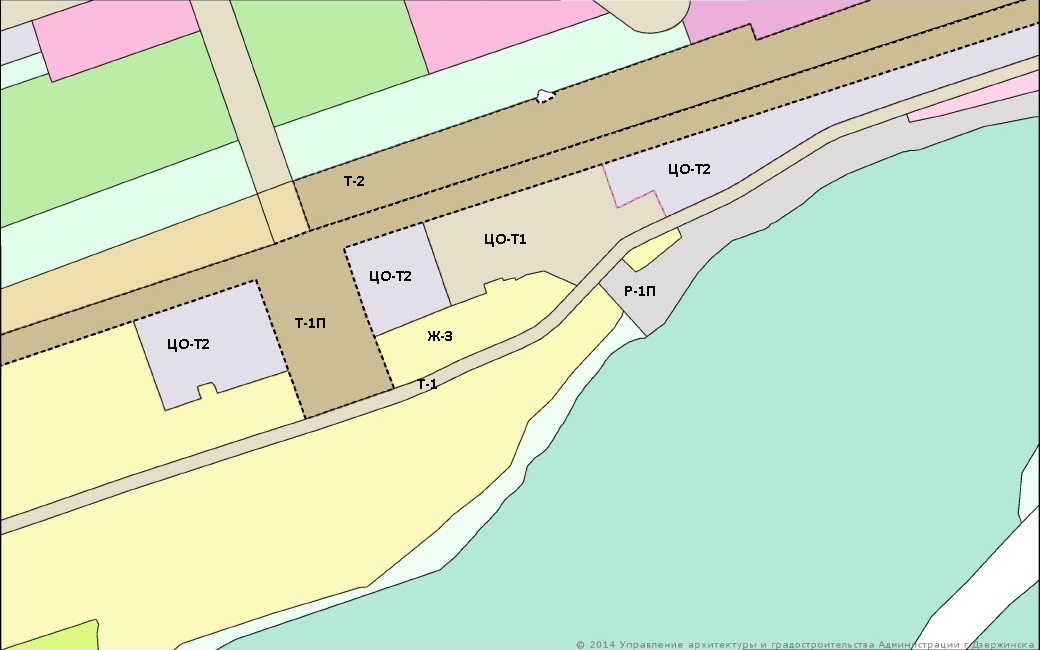 	(Приложение подготовлено на основании Приказа Департамента градостроительного 	развития территории Нижегородской области от 25.04.16 №07-09/25)